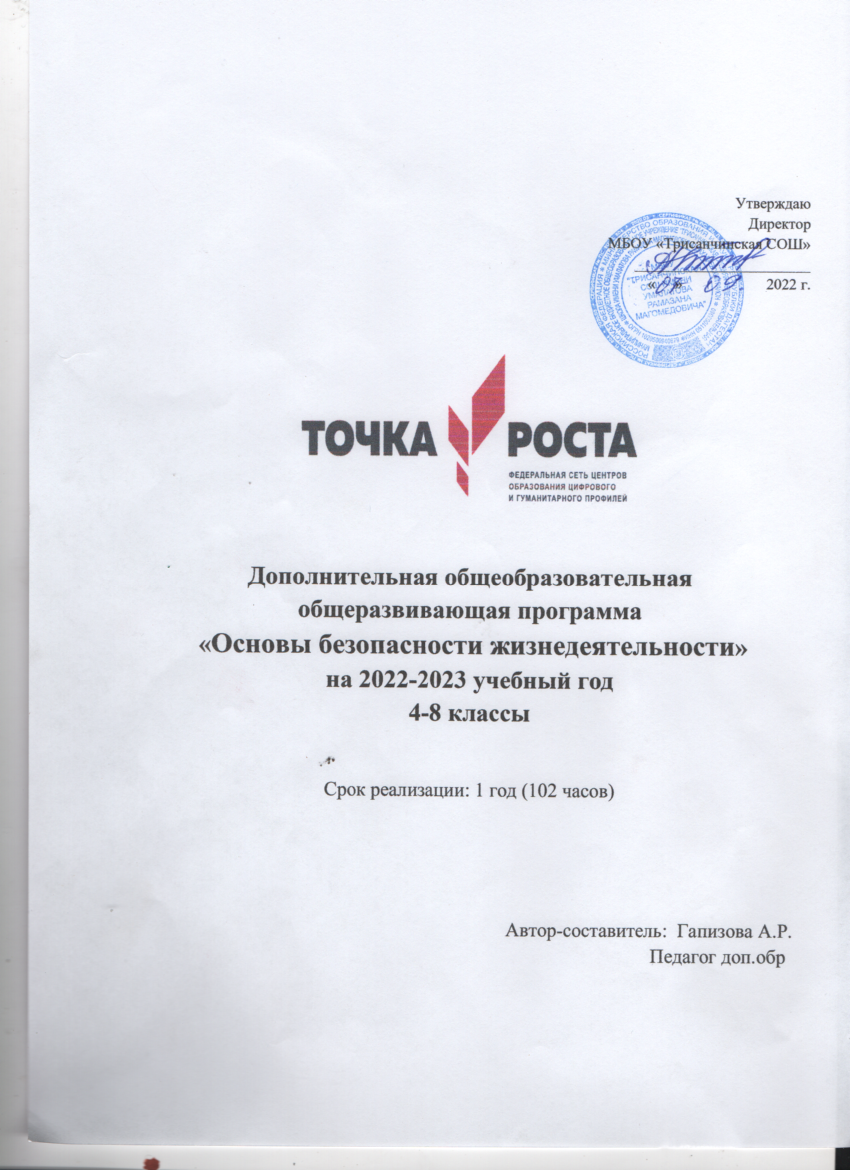 Пояснительная записка.             Рабочая программа по предмету «Основы безопасности жизнедеятельности» разработана на основе примерной программы по формированию культуры безопасности жизнедеятельности учащихся опубликованной в сборнике «Примерные программы по учебным предметам. Начальная школа». Ч.2 .- М.: Просвещение, 2010 (Стандарты второго поколения) и в соответствии с требованиями Федеральных законов России «Об образовании», «О защите населения и территорий от чрезвычайных ситуаций природного и техногенного характера», «Об охране окружающей природной среды», «О пожарной безопасности», «О безопасности дорожного движения», «О санитарно-эпидемиологическом благополучии населения», «О гражданской обороне» Программа составлена на 102 часа и обеспечена следующим методическим комплектом: Анастасова Л.П. Основы безопасности жизнедеятельности. 4 – 8  классы: учебн. для общеобразоват. учреждений /Л.П. Анастасова, П.В. Ижевский, Н.В.Иванова5-е изд. – М.: Просвещение, 2011.     	Цель программы: Обеспечение непрерывности обучения населения, начиная с младшего школьного возраста, правильным действиям в опасных для жизни и здоровья ситуациях. Реализация программы позволит, решить следующие задачи:- привить учащимся начальные знания, умения и навыки в области безопасности жизни;- сформировать у детей научно обоснованную систему понятий основ безопасности жизнедеятельности;- выработать необходимые умения и навыки безопасного поведения в повседневной жизни в случае возникновения различных опасных и чрезвычайных ситуаций;- научить использовать полученные знания в практической деятельности;- развивать способности обучающихся ориентироваться в окружающей социальной и природной   среде. - развитие у детей чувства ответственности за своё поведение;- бережного отношения к своему здоровью, здоровью окружающихся;- стимулирование у ребенка самостоятельности в принятии решений;- выработка умений и навыков безопасного поведения в реальной жизни;- формирование психологической культуры и компетенции для обеспечения эффективного и безопасного взаимодействия в социуме.Программа направлена на формирование социального опыта школьника, осознание им необходимости уметь применять полученные знания в нестандартной ситуации.           Данная программа изучается в 4- 8  классах во время внеурочной деятельности. Количество часов в неделю - 3 часа.Планируемые результаты освоения курса внеурочной деятельностиЛичностными результатами обучения ОБЖ являются:• развитие личностных, в том числе духовных и физических, качеств, обеспечивающих защищенность жизненно важных интересов личности от внешних и внутренних угроз;
• формирование потребности соблюдать нормы здорового образа жизни, осознанно выполнять правила безопасности жизнедеятельности;
• воспитание ответственного отношения к сохранению окружающей природной среды, личному здоровью как к индивидуальной и общественной ценности.Метапредметными результатами обучения основам безопасности жизнедеятельности в основной школе являются:• овладение умениями формулировать личные понятия о безопасности; анализировать причины возникновения опасных и чрезвычайных ситуаций; обобщать и сравнивать по следствия опасных и чрезвычайных ситуаций; выявлять причинно-следственные связи опасных ситуаций и их влияние на безопасность жизнедеятельности человека;• овладение обучающимися навыками самостоятельно определять цели и задачи по безопасному поведению в повседневной жизни и в различных опасных и чрезвычайных ситуациях, выбирать средства реализации поставленных целей, оценивать результаты своей деятельности в обеспечении личной безопасности;• формирование умения воспринимать и перерабатывать информацию, генерировать идеи, моделировать индивидуальные подходы к обеспечению личной безопасности в повседневной жизни и в чрезвычайных ситуациях;• приобретение опыта самостоятельного поиска, анализа и отбора информации в области безопасности жизнедеятельности с использованием различных источников и новых информационных технологий;• развитие умения выражать свои мысли и способности слушать собеседника, понимать его точку зрения, признавать право другого человека на иное мнение;• освоение приемов действий в опасных и чрезвычайных ситуациях природного, техногенного и социального характера;• формирование умений взаимодействовать с окружающими, выполнять различные социальные роли вовремя и при ликвидации последствий чрезвычайных ситуаций.Предметными результатами обучения ОБЖ в основной школе являются:В познавательной сфере:• знания об опасных и чрезвычайных ситуациях; о влиянии их последствий на безопасность личности, общества и государства; о государственной системе обеспечения защиты населения от чрезвычайных ситуаций; об организации подготовки населения к действиям в условиях опасных и чрезвычайных ситуаций; о здоровом образе жизни; об оказании первой медицинской помощи при неотложных состояниях; о правах и обязанностях граждан в области безопасности жизнедеятельности.В ценностно-ориентационной сфере:• умения предвидеть возникновение опасных ситуаций по характерным признакам их появления, а также на основе анализа специальной информации, получаемой из различных источников;
• умения применять полученные теоретические знания на практике — принимать обоснованные решения и вырабатывать план действий в конкретной опасной ситуации с учетом реально складывающейся обстановки и индивидуальных возможностей;
• умения анализировать явления и события природного, техногенного и социального характера, выявлять причины их возникновения и возможные последствия, проектировать модели личного безопасного поведения.В коммуникативной сфере:• умения информировать о результатах своих наблюдений, участвовать в дискуссии, отстаивать свою точку зрения, находить компромиссное решение в различных ситуациях.К концу 4 класса учащиеся должны знать: 
· правила перехода дороги;· правила движения на велосипедах;· правила безопасного поведения при следовании железнодорожным транспортом, обязанности пассажира;· основные правила поведения на воде, при купании, отдыхе у воды, катании на лодке. Способы и средства спасания утопающих. Основные спасательные средства;· как ориентироваться на местности. Как организовать безопасную переправу через водную преграду;· меры пожарной безопасности при разведении костра;· когда следует вызывать «скорую помощь» и каков порядок ее вызова;· основные понятия «здоровье», «здоровый образ жизни». Факторы, отрицательно влияющие на состояние здоровья (курение, алкоголь, токсикомания).
К концу 5 класса учащиеся должны уметь: · правильно переходить дорогу, перекресток;· ориентироваться на местности: определять стороны горизонта по компасу и местным предметам. · вызвать «скорую помощь», оказать первую медицинскую помощь при порезах и ссадинах, ушибе, небольшом ожоге, при попадании инородного тела в глаз, ухо или нос, при укусах насекомых, собак, кошек, при кровотечении из носа;· оказать первую медицинскую помощь при травме опорно-двигательного аппарата (кистей рук, бедра, колена).Содержание курса внеурочной деятельности
I. Основы здорового образа жизниОсновные понятия «здоровье» и «здоровый образ жизни». Понятие здоровья. Факторы, влияющие на него. Основы здорового образа жизни и безопасность человека. Режим дня. Здоровое питание. Профилактика переедания, пищевых отравлений. Инфекционные болезни. Пути передачи инфекционных заболеваний. Профилактика инфекционных заболеваний.Вредные привычки, их влияние на здоровье. Профилактика вредных привычек. Курение и его влияние на состояние здоровья. Алкоголь и его влияние на умственную и физическую работоспособность человека. Профилактика вредных привычек.II. Основы медицинских знаний и оказание первой медицинской помощи.2.1. Основные виды травм у детей младшего школьного возраста, первая медицинская помощь. 
Основные виды травм у детей младшего школьного возраста. Переломы, вывихи и растяжения связок. Когда следует вызывать «скорую помощь» и каков порядок ее вызова.
Кровотечение, первая медицинская помощь. Ушибы, сотрясение мозга, попадание инородных тел в глаз, ухо, нос, первая медицинская помощь. Первая медицинская помощь при укусах насекомых, собак, кошек. Кровотечение из носа, оказание первой медицинской помощи.2.2. Практические занятия по отработке навыков оказания первой медицинской помощи
Первая медицинская помощь при наружном кровотечении. Правила обработки ран. Перевязка ран. Оказание первой медицинской помощи при ожогах и обморожении. Оказание первой медицинской помощи при отравлениях. Первая медицинская помощь при травмах опорно-двигательного аппарата (при травме кистей рук, бедра, колена).III. Опасные ситуации, возникающие в повседневной жизни, правила поведения учащихся3.1. Безопасное поведение в быту (контрольные задания на повторение пройденного) Опасные шалости и игрушки. Профилактика возможных опасных ситуаций в быту. Опасная высота.3.2. Безопасное поведение на улицах и дорогах. Безопасность пешеходов при движении по дорогам. Элементы дорог. Дорожная разметка. Правила перехода дорог. Перекрестки. Сигналы, подаваемые водителями транспортных средств. Соблюдение правил движения велосипедистами. Причины дорожно-транспортного травматизма. Государственная инспекция безопасности дорожного движения (ГИБДД). Железнодорожный транспорт, его особенности, безопасное поведение при следовании железнодорожным транспортом, обязанности пассажира.3.3. Безопасное поведение на природе. Ориентирование на местности. Понятие ориентира. Определение сторон горизонта по компасу, солнцу, часам и местным предметам. Безопасная переправа через водную преграду. Умение вязать узлы. Костер. Меры пожарной безопасности при разведении костра.3.4. Безопасное поведение на воде. Основные правила поведения на воде, при купании, отдыхе у воды, катании на лодке. Способы и средства спасения утопающих. Основные спасательные средства.Тематическое планирование 4-5 классТематическое планирование 6-7  классКалендарно тематический план  «Школа  8 классМатериально-техническое обеспечение образовательного процесса.Книгопечатная продукцияОсновы безопасности жизнедеятельности. Рабочие программы. 1-4 классы. – М. Просвещение.2009. Анастасова Л. П.
 УчебникиАнастасова Л. П. Основы безопасности жизнедеятельности. Учебник.  4класс.  Л. П. Анастасова, П. В. Ижевский, Н. В. Иванова. — М.: Просвещение.2013г.Методические пособияТопоров И. К. Методика преподавания курса «Основы безопасности жизнедеятельности» в общеобразоват. учреждениях: кн. для учителя / И. К. Топоров. — М.: Просвещение, 2010.Азбука пешехода: игра для детей младшего школьного возраста / под ред. А. Т. Смирнова. — М.: Просвещение: Рилионт, 2008г.Печатные пособияКомплект плакатов «Безопасность дорожного движения» 1-4 кл.: (Иллюстративный материал) / под ред. А. Т. Смирнова. — 24 листовки, 24 плаката (комплект для школьников, комплект для учителя). — М.: Просвещение: Рилионт.2008.Учебно-практическое и учебно-лабораторное оборудованиеПростейшие школьные инструменты: ручка, карандаши цветные и простой, линейка, ластик.Материалы: бумага (писчая).Экранно-звуковые пособияВидеофильмы, соответствующие тематике программы «Основы безопасности жизнедеятельности».Мультимедийные (цифровые) образовательные ресурсы, соответствующие тематике программы «Основы безопасности жизнедеятельности».Технические средстваКлассная доска (магнитная) с набором приспособлений для крепления таблиц.Персональный компьютер.Проектор.Интерактивная доска.Оборудование классаУченические столы двухместные с комплектом стульев.Стол учительский с тумбой.Шкафы для хранения учебников, дидактических материалов, пособий, учебного оборудования и пр.№ п/пКол-во часовРазделТема урокаВиды деятельностиРезультаты изучения курса11Основы здорового образа жизниОсновные понятия «здоровье» и «здоровый образ жизни».  Факторы, влияющие на здоровье.Характеризовать понятия «здоровье» и «здоровый образ жизни».Обсудить режим дня школьника. Здоровое питание.Регулятивные: высказывать свои предположения относительно способа решения учебной задачиПознавательные: осуществлять под руководством учителя поиск нужной информации в соответствии с поставленной задачей в учебнике и учебных пособияхКоммуникативные: принимать участие в диалоге, общей беседе, выполняя правила речевого поведения (не перебивать, выслушивать собеседника, стремиться понять его точку зрения и др.)21Основы здорового образа жизниОсновы здорового образа жизни и безопасность человека. Режим дня. Здоровое питание.Характеризовать понятия «здоровье» и «здоровый образ жизни».Обсудить режим дня школьника. Здоровое питание.Регулятивные: высказывать свои предположения относительно способа решения учебной задачиПознавательные: осуществлять под руководством учителя поиск нужной информации в соответствии с поставленной задачей в учебнике и учебных пособияхКоммуникативные: принимать участие в диалоге, общей беседе, выполняя правила речевого поведения (не перебивать, выслушивать собеседника, стремиться понять его точку зрения и др.)31Основы здорового образа жизниПрофилактика переедания, пищевых отравлений.Характеризовать понятия «здоровье» и «здоровый образ жизни».Обсудить режим дня школьника. Здоровое питание.Регулятивные: высказывать свои предположения относительно способа решения учебной задачиПознавательные: осуществлять под руководством учителя поиск нужной информации в соответствии с поставленной задачей в учебнике и учебных пособияхКоммуникативные: принимать участие в диалоге, общей беседе, выполняя правила речевого поведения (не перебивать, выслушивать собеседника, стремиться понять его точку зрения и др.)41Основы здорового образа жизниИнфекционные болезни. Пути передачи инфекционных заболеваний.Характеризовать понятия «здоровье» и «здоровый образ жизни».Обсудить режим дня школьника. Здоровое питание.Регулятивные: высказывать свои предположения относительно способа решения учебной задачиПознавательные: осуществлять под руководством учителя поиск нужной информации в соответствии с поставленной задачей в учебнике и учебных пособияхКоммуникативные: принимать участие в диалоге, общей беседе, выполняя правила речевого поведения (не перебивать, выслушивать собеседника, стремиться понять его точку зрения и др.)51Основы здорового образа жизниВредные привычки, их влияние на здоровье. Профилактика вредных привычек.Характеризовать понятия «здоровье» и «здоровый образ жизни».Обсудить режим дня школьника. Здоровое питание.Регулятивные: высказывать свои предположения относительно способа решения учебной задачиПознавательные: осуществлять под руководством учителя поиск нужной информации в соответствии с поставленной задачей в учебнике и учебных пособияхКоммуникативные: принимать участие в диалоге, общей беседе, выполняя правила речевого поведения (не перебивать, выслушивать собеседника, стремиться понять его точку зрения и др.)61Основы здорового образа жизниКурение и его влияние на состояние здоровья.Характеризовать понятия «здоровье» и «здоровый образ жизни».Обсудить режим дня школьника. Здоровое питание.Регулятивные: высказывать свои предположения относительно способа решения учебной задачиПознавательные: осуществлять под руководством учителя поиск нужной информации в соответствии с поставленной задачей в учебнике и учебных пособияхКоммуникативные: принимать участие в диалоге, общей беседе, выполняя правила речевого поведения (не перебивать, выслушивать собеседника, стремиться понять его точку зрения и др.)71Основы здорового образа жизниАлкоголь и его влияние на умственную и физическую работоспособность человека.Характеризовать понятия «здоровье» и «здоровый образ жизни».Обсудить режим дня школьника. Здоровое питание.Регулятивные: высказывать свои предположения относительно способа решения учебной задачиПознавательные: осуществлять под руководством учителя поиск нужной информации в соответствии с поставленной задачей в учебнике и учебных пособияхКоммуникативные: принимать участие в диалоге, общей беседе, выполняя правила речевого поведения (не перебивать, выслушивать собеседника, стремиться понять его точку зрения и др.)81Основы медицинских знаний и оказание первой медицинской помощи.Основные виды травм у детей младшего школьного возраста, первая медицинская помощь.Характеризовать виды травм.  Первая помощь.Оценивать практические навыки оказания первой помощи при травмах.Регулятивные: принимать и сохранять цель и учебную задачуПознавательные: устанавливать причинно-следственные связи в изучаемом круге явлений, строить рассуждения в форме простых суждений об объектеКоммуникативные: принимать участие в диалоге, общей беседе, выпол­няя правила речевого поведения (не перебивать, выслушивать собеседника, стремиться понять его точку зрения и др.).91Основы медицинских знаний и оказание первой медицинской помощи.Переломы, вывихи и растяжения связок.Характеризовать виды травм.  Первая помощь.Оценивать практические навыки оказания первой помощи при травмах.Регулятивные: принимать и сохранять цель и учебную задачуПознавательные: устанавливать причинно-следственные связи в изучаемом круге явлений, строить рассуждения в форме простых суждений об объектеКоммуникативные: принимать участие в диалоге, общей беседе, выпол­няя правила речевого поведения (не перебивать, выслушивать собеседника, стремиться понять его точку зрения и др.).101Основы медицинских знаний и оказание первой медицинской помощи.Когда следует вызывать «скорую помощь» и каков порядок ее вызова.Характеризовать виды травм.  Первая помощь.Оценивать практические навыки оказания первой помощи при травмах.Регулятивные: принимать и сохранять цель и учебную задачуПознавательные: устанавливать причинно-следственные связи в изучаемом круге явлений, строить рассуждения в форме простых суждений об объектеКоммуникативные: принимать участие в диалоге, общей беседе, выпол­няя правила речевого поведения (не перебивать, выслушивать собеседника, стремиться понять его точку зрения и др.).111Основы медицинских знаний и оказание первой медицинской помощи.Кровотечение, первая медицинская помощь.Характеризовать виды травм.  Первая помощь.Оценивать практические навыки оказания первой помощи при травмах.Регулятивные: принимать и сохранять цель и учебную задачуПознавательные: устанавливать причинно-следственные связи в изучаемом круге явлений, строить рассуждения в форме простых суждений об объектеКоммуникативные: принимать участие в диалоге, общей беседе, выпол­няя правила речевого поведения (не перебивать, выслушивать собеседника, стремиться понять его точку зрения и др.).121Основы медицинских знаний и оказание первой медицинской помощи.Ушибы, сотрясения мозга, попадание инородных тел в глаз, ухо, нос, первая медицинская помощьХарактеризовать виды травм.  Первая помощь.Оценивать практические навыки оказания первой помощи при травмах.Регулятивные: принимать и сохранять цель и учебную задачуПознавательные: устанавливать причинно-следственные связи в изучаемом круге явлений, строить рассуждения в форме простых суждений об объектеКоммуникативные: принимать участие в диалоге, общей беседе, выпол­няя правила речевого поведения (не перебивать, выслушивать собеседника, стремиться понять его точку зрения и др.).131Основы медицинских знаний и оказание первой медицинской помощи.Первая медицинская помощь при укусах насекомых, собак, кошек.Характеризовать виды травм.  Первая помощь.Оценивать практические навыки оказания первой помощи при травмах.Регулятивные: принимать и сохранять цель и учебную задачуПознавательные: устанавливать причинно-следственные связи в изучаемом круге явлений, строить рассуждения в форме простых суждений об объектеКоммуникативные: принимать участие в диалоге, общей беседе, выпол­няя правила речевого поведения (не перебивать, выслушивать собеседника, стремиться понять его точку зрения и др.).141Основы медицинских знаний и оказание первой медицинской помощи.Первая медицинская помощь при наружном кровотечении. Правила обработки ран. Перевязка ран.Характеризовать виды травм.  Первая помощь.Оценивать практические навыки оказания первой помощи при травмах.Регулятивные: принимать и сохранять цель и учебную задачуПознавательные: устанавливать причинно-следственные связи в изучаемом круге явлений, строить рассуждения в форме простых суждений об объектеКоммуникативные: принимать участие в диалоге, общей беседе, выпол­няя правила речевого поведения (не перебивать, выслушивать собеседника, стремиться понять его точку зрения и др.).151 РКОсновы медицинских знаний и оказание первой медицинской помощи.Оказание первой медицинской помощи при ожогах и обморожении. Случаи, произошедшие на территории Нижневартовского района.Характеризовать виды травм.  Первая помощь.Оценивать практические навыки оказания первой помощи при травмах.Регулятивные: принимать и сохранять цель и учебную задачуПознавательные: устанавливать причинно-следственные связи в изучаемом круге явлений, строить рассуждения в форме простых суждений об объектеКоммуникативные: принимать участие в диалоге, общей беседе, выпол­няя правила речевого поведения (не перебивать, выслушивать собеседника, стремиться понять его точку зрения и др.).161Основы медицинских знаний и оказание первой медицинской помощи.Оказание первой медицинской помощи при отравлении.Характеризовать виды травм.  Первая помощь.Оценивать практические навыки оказания первой помощи при травмах.Регулятивные: принимать и сохранять цель и учебную задачуПознавательные: устанавливать причинно-следственные связи в изучаемом круге явлений, строить рассуждения в форме простых суждений об объектеКоммуникативные: принимать участие в диалоге, общей беседе, выпол­няя правила речевого поведения (не перебивать, выслушивать собеседника, стремиться понять его точку зрения и др.).171Основы медицинских знаний и оказание первой медицинской помощи.Первая медицинская помощь при травмах опорно-двигательного аппарата.Характеризовать виды травм.  Первая помощь.Оценивать практические навыки оказания первой помощи при травмах.Регулятивные: принимать и сохранять цель и учебную задачуПознавательные: устанавливать причинно-следственные связи в изучаемом круге явлений, строить рассуждения в форме простых суждений об объектеКоммуникативные: принимать участие в диалоге, общей беседе, выпол­няя правила речевого поведения (не перебивать, выслушивать собеседника, стремиться понять его точку зрения и др.).181Опасные ситуации, возникающие в повседневной жизни, правила поведения учащихсяБезопасность пешеходов при движении по дорогам.Обсуждать опасности, возникающие в быту.Приводить примерыБезопасное поведение на улицах и дорогах.Рассказывать о безопасном поведении на природе и воде.Регулятивные: выполнять учебные действия, используя устную, письменную речь, а также речь про себя. Умение вычитывать информацию из текста.Познавательные: работать с информацией, представленной в разных формах (текст, рисунок, таблица, схема) под руководством учителя и самостоятельно. Умение задавать вопросы, отвечать на вопросы других; строить предложения для решения определённой речевой задачи; работать с разными видами информации (представленными в текстовой форме, правил, дидактических иллюстрацийКоммуникативные: оформлять свои мысли в устной и письменной форме (на уровне предложения или небольшого текста; использование правил, таблиц для подтверждения своей позиции.191Опасные ситуации, возникающие в повседневной жизни, правила поведения учащихсяЭлементы дорог. Дорожная разметка.Обсуждать опасности, возникающие в быту.Приводить примерыБезопасное поведение на улицах и дорогах.Рассказывать о безопасном поведении на природе и воде.Регулятивные: выполнять учебные действия, используя устную, письменную речь, а также речь про себя. Умение вычитывать информацию из текста.Познавательные: работать с информацией, представленной в разных формах (текст, рисунок, таблица, схема) под руководством учителя и самостоятельно. Умение задавать вопросы, отвечать на вопросы других; строить предложения для решения определённой речевой задачи; работать с разными видами информации (представленными в текстовой форме, правил, дидактических иллюстрацийКоммуникативные: оформлять свои мысли в устной и письменной форме (на уровне предложения или небольшого текста; использование правил, таблиц для подтверждения своей позиции.201Опасные ситуации, возникающие в повседневной жизни, правила поведения учащихсяПравила перехода дорог. Перекрестки.Обсуждать опасности, возникающие в быту.Приводить примерыБезопасное поведение на улицах и дорогах.Рассказывать о безопасном поведении на природе и воде.Регулятивные: выполнять учебные действия, используя устную, письменную речь, а также речь про себя. Умение вычитывать информацию из текста.Познавательные: работать с информацией, представленной в разных формах (текст, рисунок, таблица, схема) под руководством учителя и самостоятельно. Умение задавать вопросы, отвечать на вопросы других; строить предложения для решения определённой речевой задачи; работать с разными видами информации (представленными в текстовой форме, правил, дидактических иллюстрацийКоммуникативные: оформлять свои мысли в устной и письменной форме (на уровне предложения или небольшого текста; использование правил, таблиц для подтверждения своей позиции.211Опасные ситуации, возникающие в повседневной жизни, правила поведения учащихсяСоблюдения правил движения велосипедистами.Обсуждать опасности, возникающие в быту.Приводить примерыБезопасное поведение на улицах и дорогах.Рассказывать о безопасном поведении на природе и воде.Регулятивные: выполнять учебные действия, используя устную, письменную речь, а также речь про себя. Умение вычитывать информацию из текста.Познавательные: работать с информацией, представленной в разных формах (текст, рисунок, таблица, схема) под руководством учителя и самостоятельно. Умение задавать вопросы, отвечать на вопросы других; строить предложения для решения определённой речевой задачи; работать с разными видами информации (представленными в текстовой форме, правил, дидактических иллюстрацийКоммуникативные: оформлять свои мысли в устной и письменной форме (на уровне предложения или небольшого текста; использование правил, таблиц для подтверждения своей позиции.221 Опасные ситуации, возникающие в повседневной жизни, правила поведения учащихсяПричины дорожно-транспортного травматизма на дорогах нашего городаОбсуждать опасности, возникающие в быту.Приводить примерыБезопасное поведение на улицах и дорогах.Рассказывать о безопасном поведении на природе и воде.Регулятивные: выполнять учебные действия, используя устную, письменную речь, а также речь про себя. Умение вычитывать информацию из текста.Познавательные: работать с информацией, представленной в разных формах (текст, рисунок, таблица, схема) под руководством учителя и самостоятельно. Умение задавать вопросы, отвечать на вопросы других; строить предложения для решения определённой речевой задачи; работать с разными видами информации (представленными в текстовой форме, правил, дидактических иллюстрацийКоммуникативные: оформлять свои мысли в устной и письменной форме (на уровне предложения или небольшого текста; использование правил, таблиц для подтверждения своей позиции.231Опасные ситуации, возникающие в повседневной жизни, правила поведения учащихсяГосударственная инспекция безопасности дорожного движения.Обсуждать опасности, возникающие в быту.Приводить примерыБезопасное поведение на улицах и дорогах.Рассказывать о безопасном поведении на природе и воде.Регулятивные: выполнять учебные действия, используя устную, письменную речь, а также речь про себя. Умение вычитывать информацию из текста.Познавательные: работать с информацией, представленной в разных формах (текст, рисунок, таблица, схема) под руководством учителя и самостоятельно. Умение задавать вопросы, отвечать на вопросы других; строить предложения для решения определённой речевой задачи; работать с разными видами информации (представленными в текстовой форме, правил, дидактических иллюстрацийКоммуникативные: оформлять свои мысли в устной и письменной форме (на уровне предложения или небольшого текста; использование правил, таблиц для подтверждения своей позиции.241Опасные ситуации, возникающие в повседневной жизни, правила поведения учащихсяЖелезнодорожный транспорт, его особенности, безопасное поведение при следованииОбсуждать опасности, возникающие в быту.Приводить примерыБезопасное поведение на улицах и дорогах.Рассказывать о безопасном поведении на природе и воде.Регулятивные: выполнять учебные действия, используя устную, письменную речь, а также речь про себя. Умение вычитывать информацию из текста.Познавательные: работать с информацией, представленной в разных формах (текст, рисунок, таблица, схема) под руководством учителя и самостоятельно. Умение задавать вопросы, отвечать на вопросы других; строить предложения для решения определённой речевой задачи; работать с разными видами информации (представленными в текстовой форме, правил, дидактических иллюстрацийКоммуникативные: оформлять свои мысли в устной и письменной форме (на уровне предложения или небольшого текста; использование правил, таблиц для подтверждения своей позиции.251Опасные ситуации, возникающие в повседневной жизни, правила поведения учащихсяОриентирование на местности. Понятие ориентира.Обсуждать опасности, возникающие в быту.Приводить примерыБезопасное поведение на улицах и дорогах.Рассказывать о безопасном поведении на природе и воде.Регулятивные: выполнять учебные действия, используя устную, письменную речь, а также речь про себя. Умение вычитывать информацию из текста.Познавательные: работать с информацией, представленной в разных формах (текст, рисунок, таблица, схема) под руководством учителя и самостоятельно. Умение задавать вопросы, отвечать на вопросы других; строить предложения для решения определённой речевой задачи; работать с разными видами информации (представленными в текстовой форме, правил, дидактических иллюстрацийКоммуникативные: оформлять свои мысли в устной и письменной форме (на уровне предложения или небольшого текста; использование правил, таблиц для подтверждения своей позиции.261Опасные ситуации, возникающие в повседневной жизни, правила поведения учащихсяОпределение сторон горизонта по компасу, солнцу, часам и местным признакам.Обсуждать опасности, возникающие в быту.Приводить примерыБезопасное поведение на улицах и дорогах.Рассказывать о безопасном поведении на природе и воде.Регулятивные: выполнять учебные действия, используя устную, письменную речь, а также речь про себя. Умение вычитывать информацию из текста.Познавательные: работать с информацией, представленной в разных формах (текст, рисунок, таблица, схема) под руководством учителя и самостоятельно. Умение задавать вопросы, отвечать на вопросы других; строить предложения для решения определённой речевой задачи; работать с разными видами информации (представленными в текстовой форме, правил, дидактических иллюстрацийКоммуникативные: оформлять свои мысли в устной и письменной форме (на уровне предложения или небольшого текста; использование правил, таблиц для подтверждения своей позиции.271Опасные ситуации, возникающие в повседневной жизни, правила поведения учащихсяБезопасная переправа через водную преграду.Обсуждать опасности, возникающие в быту.Приводить примерыБезопасное поведение на улицах и дорогах.Рассказывать о безопасном поведении на природе и воде.Регулятивные: выполнять учебные действия, используя устную, письменную речь, а также речь про себя. Умение вычитывать информацию из текста.Познавательные: работать с информацией, представленной в разных формах (текст, рисунок, таблица, схема) под руководством учителя и самостоятельно. Умение задавать вопросы, отвечать на вопросы других; строить предложения для решения определённой речевой задачи; работать с разными видами информации (представленными в текстовой форме, правил, дидактических иллюстрацийКоммуникативные: оформлять свои мысли в устной и письменной форме (на уровне предложения или небольшого текста; использование правил, таблиц для подтверждения своей позиции.281Опасные ситуации, возникающие в повседневной жизни, правила поведения учащихсяУмение вязать узлы.Обсуждать опасности, возникающие в быту.Приводить примерыБезопасное поведение на улицах и дорогах.Рассказывать о безопасном поведении на природе и воде.Регулятивные: выполнять учебные действия, используя устную, письменную речь, а также речь про себя. Умение вычитывать информацию из текста.Познавательные: работать с информацией, представленной в разных формах (текст, рисунок, таблица, схема) под руководством учителя и самостоятельно. Умение задавать вопросы, отвечать на вопросы других; строить предложения для решения определённой речевой задачи; работать с разными видами информации (представленными в текстовой форме, правил, дидактических иллюстрацийКоммуникативные: оформлять свои мысли в устной и письменной форме (на уровне предложения или небольшого текста; использование правил, таблиц для подтверждения своей позиции.291Опасные ситуации, возникающие в повседневной жизни, правила поведения учащихсяКостер. Меры пожарной безопасности при разведении костра.Обсуждать опасности, возникающие в быту.Приводить примерыБезопасное поведение на улицах и дорогах.Рассказывать о безопасном поведении на природе и воде.Регулятивные: выполнять учебные действия, используя устную, письменную речь, а также речь про себя. Умение вычитывать информацию из текста.Познавательные: работать с информацией, представленной в разных формах (текст, рисунок, таблица, схема) под руководством учителя и самостоятельно. Умение задавать вопросы, отвечать на вопросы других; строить предложения для решения определённой речевой задачи; работать с разными видами информации (представленными в текстовой форме, правил, дидактических иллюстрацийКоммуникативные: оформлять свои мысли в устной и письменной форме (на уровне предложения или небольшого текста; использование правил, таблиц для подтверждения своей позиции.301Опасные ситуации, возникающие в повседневной жизни, правила поведения учащихсяОсновные правила поведения на воде, при купании, отдыхе у воды, катание на лодке.Обсуждать опасности, возникающие в быту.Приводить примерыБезопасное поведение на улицах и дорогах.Рассказывать о безопасном поведении на природе и воде.Регулятивные: выполнять учебные действия, используя устную, письменную речь, а также речь про себя. Умение вычитывать информацию из текста.Познавательные: работать с информацией, представленной в разных формах (текст, рисунок, таблица, схема) под руководством учителя и самостоятельно. Умение задавать вопросы, отвечать на вопросы других; строить предложения для решения определённой речевой задачи; работать с разными видами информации (представленными в текстовой форме, правил, дидактических иллюстрацийКоммуникативные: оформлять свои мысли в устной и письменной форме (на уровне предложения или небольшого текста; использование правил, таблиц для подтверждения своей позиции.311Опасные ситуации, возникающие в повседневной жизни, правила поведения учащихсяСпособы и средства спасения утопающих.Обсуждать опасности, возникающие в быту.Приводить примерыБезопасное поведение на улицах и дорогах.Рассказывать о безопасном поведении на природе и воде.Регулятивные: выполнять учебные действия, используя устную, письменную речь, а также речь про себя. Умение вычитывать информацию из текста.Познавательные: работать с информацией, представленной в разных формах (текст, рисунок, таблица, схема) под руководством учителя и самостоятельно. Умение задавать вопросы, отвечать на вопросы других; строить предложения для решения определённой речевой задачи; работать с разными видами информации (представленными в текстовой форме, правил, дидактических иллюстрацийКоммуникативные: оформлять свои мысли в устной и письменной форме (на уровне предложения или небольшого текста; использование правил, таблиц для подтверждения своей позиции.321Опасные ситуации, возникающие в повседневной жизни, правила поведения учащихсяОсновные спасательные средства.Обсуждать опасности, возникающие в быту.Приводить примерыБезопасное поведение на улицах и дорогах.Рассказывать о безопасном поведении на природе и воде.Регулятивные: выполнять учебные действия, используя устную, письменную речь, а также речь про себя. Умение вычитывать информацию из текста.Познавательные: работать с информацией, представленной в разных формах (текст, рисунок, таблица, схема) под руководством учителя и самостоятельно. Умение задавать вопросы, отвечать на вопросы других; строить предложения для решения определённой речевой задачи; работать с разными видами информации (представленными в текстовой форме, правил, дидактических иллюстрацийКоммуникативные: оформлять свои мысли в устной и письменной форме (на уровне предложения или небольшого текста; использование правил, таблиц для подтверждения своей позиции.331 Опасные ситуации, возникающие в повседневной жизни, правила поведения учащихсяВстреча с инспектором ГИБДД по профилактике дорожно-транспортного травматизмаОбсуждать опасности, возникающие в быту.Приводить примерыБезопасное поведение на улицах и дорогах.Рассказывать о безопасном поведении на природе и воде.Регулятивные: выполнять учебные действия, используя устную, письменную речь, а также речь про себя. Умение вычитывать информацию из текста.Познавательные: работать с информацией, представленной в разных формах (текст, рисунок, таблица, схема) под руководством учителя и самостоятельно. Умение задавать вопросы, отвечать на вопросы других; строить предложения для решения определённой речевой задачи; работать с разными видами информации (представленными в текстовой форме, правил, дидактических иллюстрацийКоммуникативные: оформлять свои мысли в устной и письменной форме (на уровне предложения или небольшого текста; использование правил, таблиц для подтверждения своей позиции.341Опасные ситуации, возникающие в повседневной жизни, правила поведения учащихсяПраздник, посвященный   ПРАВИЛАМ ДОРОЖНОГО ДВИЖЕНИЯ!!!Обсуждать опасности, возникающие в быту.Приводить примерыБезопасное поведение на улицах и дорогах.Рассказывать о безопасном поведении на природе и воде.Регулятивные: выполнять учебные действия, используя устную, письменную речь, а также речь про себя. Умение вычитывать информацию из текста.Познавательные: работать с информацией, представленной в разных формах (текст, рисунок, таблица, схема) под руководством учителя и самостоятельно. Умение задавать вопросы, отвечать на вопросы других; строить предложения для решения определённой речевой задачи; работать с разными видами информации (представленными в текстовой форме, правил, дидактических иллюстрацийКоммуникативные: оформлять свои мысли в устной и письменной форме (на уровне предложения или небольшого текста; использование правил, таблиц для подтверждения своей позиции.Итого 34№ разделаТема разделаКоличество часовОсновное содержание1Основы безопасности личности, общества, государства.25Пожарная безопасностьБезопасность на дорогахБезопасность в бытуБезопасность на водоёмахЭкология и безопасность.Подготовка к активному отдыху на природеАктивный отдых на природе и безопасностьДальний (внутренний) и выездной туризм, меры безопасности.Обеспечение безопасности при автономном существовании человека в природной среде.2 Основы медицинских знаний и здорового образа жизни10Основные понятия о здоровье и здоровом образе жизни.Составляющие здорового образа жизни.Первая помощь и правила её оказания.Средства оказания первой помощи.Основные неинфекционные заболевания и их профилактика.Наиболее часто встречающиеся инфекционные заболевания, их возбудители, пути передачи, меры профилактики.Первая помощь при неотложных состояниях.Правила оказания первой помощи при неотложных состояниях.ИтогоИтого35№№ п/пТема занятияКол-во часовИз нихИз нихУУДФорма организации занятийФорма контроля№№ п/пТема занятияКол-во часоваудиторныеВнеаудиторныеУУДФорма организации занятийФорма контроля1. Основы комплексной безопасности -  22ч1. Основы комплексной безопасности -  22ч1. Основы комплексной безопасности -  22ч1. Основы комплексной безопасности -  22ч1. Основы комплексной безопасности -  22ч1. Основы комплексной безопасности -  22ч1. Основы комплексной безопасности -  22чЧрезвычайные ситуации геологического происхождения их причины и последствия  8чЧрезвычайные ситуации геологического происхождения их причины и последствия  8чЧрезвычайные ситуации геологического происхождения их причины и последствия  8чЧрезвычайные ситуации геологического происхождения их причины и последствия  8ч1Различные природные явления и причины их возникновения. Общая характеристика11Предметные Знать и различать различные опасные явления природы,  основные правила  безопасного поведения, Знать основные сигналы оповещения населения о ЧС Метапредметные Уметь классифицировать опасные природные явленияЛичностные Использовать приобретенные знания и умения в повседневной жизни для обеспечения личной безопасности Составлять алгоритм своего поведения во время характерной  чрезвычайной ситуацииЛекция Самоконтроль2Опасные и чрезвычайные ситуации природного характера.11Предметные Знать и различать различные опасные явления природы,  основные правила  безопасного поведения, Знать основные сигналы оповещения населения о ЧС Метапредметные Уметь классифицировать опасные природные явленияЛичностные Использовать приобретенные знания и умения в повседневной жизни для обеспечения личной безопасности Составлять алгоритм своего поведения во время характерной  чрезвычайной ситуацииБеседаСамоконтроль3Вулканы,извержение вулканов.Последствие вулканов.11Предметные Знать и различать различные опасные явления природы,  основные правила  безопасного поведения, Знать основные сигналы оповещения населения о ЧС Метапредметные Уметь классифицировать опасные природные явленияЛичностные Использовать приобретенные знания и умения в повседневной жизни для обеспечения личной безопасности Составлять алгоритм своего поведения во время характерной  чрезвычайной ситуацииПросмотр фильмаНаблюдение 4Защита населения от последствий  вулканов.11Предметные Знать и различать различные опасные явления природы,  основные правила  безопасного поведения, Знать основные сигналы оповещения населения о ЧС Метапредметные Уметь классифицировать опасные природные явленияЛичностные Использовать приобретенные знания и умения в повседневной жизни для обеспечения личной безопасности Составлять алгоритм своего поведения во время характерной  чрезвычайной ситуацииЛекцияВзаимоконтроль5Вязка узлов.11Предметные Знать и различать различные опасные явления природы,  основные правила  безопасного поведения, Знать основные сигналы оповещения населения о ЧС Метапредметные Уметь классифицировать опасные природные явленияЛичностные Использовать приобретенные знания и умения в повседневной жизни для обеспечения личной безопасности Составлять алгоритм своего поведения во время характерной  чрезвычайной ситуацииБеседаВзаимоконтроль6Подъем с локальными петлями. 11Предметные Знать и различать различные опасные явления природы,  основные правила  безопасного поведения, Знать основные сигналы оповещения населения о ЧС Метапредметные Уметь классифицировать опасные природные явленияЛичностные Использовать приобретенные знания и умения в повседневной жизни для обеспечения личной безопасности Составлять алгоритм своего поведения во время характерной  чрезвычайной ситуацииПросмотр фильмаНаблюдение 7Оползни, их последствия, защита населения.Смерчи 11Предметные Знать и различать различные опасные явления природы,  основные правила  безопасного поведения, Знать основные сигналы оповещения населения о ЧС Метапредметные Уметь классифицировать опасные природные явленияЛичностные Использовать приобретенные знания и умения в повседневной жизни для обеспечения личной безопасности Составлять алгоритм своего поведения во время характерной  чрезвычайной ситуацииБеседаСамоконтроль8Работа с траверссом11Предметные Знать и различать различные опасные явления природы,  основные правила  безопасного поведения, Знать основные сигналы оповещения населения о ЧС Метапредметные Уметь классифицировать опасные природные явленияЛичностные Использовать приобретенные знания и умения в повседневной жизни для обеспечения личной безопасности Составлять алгоритм своего поведения во время характерной  чрезвычайной ситуацииБеседаСамоконтрольЧрезвычайные ситуации метеорологического происхождения  3 ч.Чрезвычайные ситуации метеорологического происхождения  3 ч.Чрезвычайные ситуации метеорологического происхождения  3 ч.Чрезвычайные ситуации метеорологического происхождения  3 ч.9Прохождение  траверсаа.11Предметные Знать и различать различные опасные явления природы,  основные правила  безопасного поведения, Знать основные сигналы оповещения населения о ЧС Метапредметные Уметь классифицировать опасные природные явленияЛичностные Использовать приобретенные знания и умения в повседневной жизни для обеспечения личной безопасности Составлять алгоритм своего поведения во время характерной  чрезвычайной ситуацииЛекция Самоконтроль10Вязка узлов11Предметные Знать и различать различные опасные явления природы,  основные правила  безопасного поведения, Знать основные сигналы оповещения населения о ЧС Метапредметные Уметь классифицировать опасные природные явленияЛичностные Использовать приобретенные знания и умения в повседневной жизни для обеспечения личной безопасности Составлять алгоритм своего поведения во время характерной  чрезвычайной ситуацииПросмотр фильмаНаблюдение 11Смерчи .Оказание первой помощи на воде.11Предметные Знать и различать различные опасные явления природы,  основные правила  безопасного поведения, Знать основные сигналы оповещения населения о ЧС Метапредметные Уметь классифицировать опасные природные явленияЛичностные Использовать приобретенные знания и умения в повседневной жизни для обеспечения личной безопасности Составлять алгоритм своего поведения во время характерной  чрезвычайной ситуацииЛекция СамоконтрольЧрезвычайные ситуации гидрологического происхождения 7 ч.Чрезвычайные ситуации гидрологического происхождения 7 ч.Чрезвычайные ситуации гидрологического происхождения 7 ч.Чрезвычайные ситуации гидрологического происхождения 7 ч.12Медецинская аптечка.11Предметные Знать и различать различные опасные явления природы,  основные правила  безопасного поведения, Знать основные сигналы оповещения населения о ЧС Метапредметные Уметь классифицировать опасные природные явления и информацию о них Личностные Использовать приобретенные знания и умения в повседневной жизни для обеспечения личной безопасности Составлять алгоритм своего поведения во время характерной  чрезвычайной ситуацииПросмотр фильмаНаблюдение 13Защита населения от последствий наводнений.Переправа по бревну.11Предметные Знать и различать различные опасные явления природы,  основные правила  безопасного поведения, Знать основные сигналы оповещения населения о ЧС Метапредметные Уметь классифицировать опасные природные явления и информацию о них Личностные Использовать приобретенные знания и умения в повседневной жизни для обеспечения личной безопасности Составлять алгоритм своего поведения во время характерной  чрезвычайной ситуацииБеседа Взаимоконтроль14Оказание само-и взаимопомощи на воде11Предметные Знать и различать различные опасные явления природы,  основные правила  безопасного поведения, Знать основные сигналы оповещения населения о ЧС Метапредметные Уметь классифицировать опасные природные явления и информацию о них Личностные Использовать приобретенные знания и умения в повседневной жизни для обеспечения личной безопасности Составлять алгоритм своего поведения во время характерной  чрезвычайной ситуацииЛекция Взаимоконтроль15Переправа по бревну11Предметные Знать и различать различные опасные явления природы,  основные правила  безопасного поведения, Знать основные сигналы оповещения населения о ЧС Метапредметные Уметь классифицировать опасные природные явления и информацию о них Личностные Использовать приобретенные знания и умения в повседневной жизни для обеспечения личной безопасности Составлять алгоритм своего поведения во время характерной  чрезвычайной ситуацииПросмотр фильмаНаблюдение16Меры предосторожности при двежение по льдине.11Предметные Знать и различать различные опасные явления природы,  основные правила  безопасного поведения, Знать основные сигналы оповещения населения о ЧС Метапредметные Уметь классифицировать опасные природные явления и информацию о них Личностные Использовать приобретенные знания и умения в повседневной жизни для обеспечения личной безопасности Составлять алгоритм своего поведения во время характерной  чрезвычайной ситуацииБеседа Взаимоконтроль17Оказанизание первой помощи тепящих бедствие на воде.11Предметные Знать и различать различные опасные явления природы,  основные правила  безопасного поведения, Знать основные сигналы оповещения населения о ЧС Метапредметные Уметь классифицировать опасные природные явления и информацию о них Личностные Использовать приобретенные знания и умения в повседневной жизни для обеспечения личной безопасности Составлять алгоритм своего поведения во время характерной  чрезвычайной ситуацииПросмотр фильмаНаблюдение18Защита населения от цунами.1Предметные Знать и различать различные опасные явления природы,  основные правила  безопасного поведения, Знать основные сигналы оповещения населения о ЧС Метапредметные Уметь классифицировать опасные природные явления и информацию о них Личностные Использовать приобретенные знания и умения в повседневной жизни для обеспечения личной безопасности Составлять алгоритм своего поведения во время характерной  чрезвычайной ситуацииБеседа ВзаимоконтрольЧрезвычайные ситуации биологического происхождения 4 чЧрезвычайные ситуации биологического происхождения 4 чЧрезвычайные ситуации биологического происхождения 4 чЧрезвычайные ситуации биологического происхождения 4 ч19Лесные и торфяные пожары и их профилактика.11Предметные Знать и различать различные опасные явления природы,  основные правила  безопасного поведения, знать наиболее распространенные инфекционные заболеванияМетапредметные Уметь классифицировать информацию по различным признакамЛичностные Использовать приобретенные знания и умения в повседневной жизни для обеспечения личной безопасности Составлять алгоритм своего поведения во время характерной  чрезвычайной ситуацииПросмотр фильмаНаблюдение20Профилактика лесных и торфяных пожаров, защита населения.11Предметные Знать и различать различные опасные явления природы,  основные правила  безопасного поведения, знать наиболее распространенные инфекционные заболеванияМетапредметные Уметь классифицировать информацию по различным признакамЛичностные Использовать приобретенные знания и умения в повседневной жизни для обеспечения личной безопасности Составлять алгоритм своего поведения во время характерной  чрезвычайной ситуацииЛекция Самоконтроль21Эпидемия.11Предметные Знать и различать различные опасные явления природы,  основные правила  безопасного поведения, знать наиболее распространенные инфекционные заболеванияМетапредметные Уметь классифицировать информацию по различным признакамЛичностные Использовать приобретенные знания и умения в повседневной жизни для обеспечения личной безопасности Составлять алгоритм своего поведения во время характерной  чрезвычайной ситуацииЛекцияСамоконтроль22Эпизоотии и эпифитотии, противоэпизоотические и противоэпифитотические мероприятия.11Предметные Знать и различать различные опасные явления природы,  основные правила  безопасного поведения, знать наиболее распространенные инфекционные заболеванияМетапредметные Уметь классифицировать информацию по различным признакамЛичностные Использовать приобретенные знания и умения в повседневной жизни для обеспечения личной безопасности Составлять алгоритм своего поведения во время характерной  чрезвычайной ситуацииБеседа Самоконтроль3. Здоровый образ жизни и его значение для гармоничного развития человека – 7 ч3. Здоровый образ жизни и его значение для гармоничного развития человека – 7 ч3. Здоровый образ жизни и его значение для гармоничного развития человека – 7 ч3. Здоровый образ жизни и его значение для гармоничного развития человека – 7 ч3. Здоровый образ жизни и его значение для гармоничного развития человека – 7 ч3. Здоровый образ жизни и его значение для гармоничного развития человека – 7 ч3. Здоровый образ жизни и его значение для гармоничного развития человека – 7 ч23Психологическая уравновешенность.11Предметные Определять наиболее рациональную последовательность индивидуальной и коллективной деятельностиМетапредметные Формировать основные составляющие здорового образа жизни для гармоничного развития личностиЛичностные Уметь использовать приобретенные знания в повседневной жизниЛекция 24Стресс и его влияние на человека.11Предметные Определять наиболее рациональную последовательность индивидуальной и коллективной деятельностиМетапредметные Формировать основные составляющие здорового образа жизни для гармоничного развития личностиЛичностные Уметь использовать приобретенные знания в повседневной жизниБеседа Самоконтроль25Анатомо-физиологические особенности подросткового  возраста.11Предметные Определять наиболее рациональную последовательность индивидуальной и коллективной деятельностиМетапредметные Формировать основные составляющие здорового образа жизни для гармоничного развития личностиЛичностные Уметь использовать приобретенные знания в повседневной жизниБеседа Самоконтроль26Формирование личности подростка в процессе взаимоотношений со взрослыми.11Предметные Определять наиболее рациональную последовательность индивидуальной и коллективной деятельностиМетапредметные Формировать основные составляющие здорового образа жизни для гармоничного развития личностиЛичностные Уметь использовать приобретенные знания в повседневной жизниБеседа Самоконтроль27Формирование личности во взаимоотношениях со сверстниками.11Предметные Определять наиболее рациональную последовательность индивидуальной и коллективной деятельностиМетапредметные Формировать основные составляющие здорового образа жизни для гармоничного развития личностиЛичностные Уметь использовать приобретенные знания в повседневной жизниБеседа Самоконтроль28Формирование взаимоотношений со сверстниками противоположного пола.11Предметные Определять наиболее рациональную последовательность индивидуальной и коллективной деятельностиМетапредметные Формировать основные составляющие здорового образа жизни для гармоничного развития личностиЛичностные Уметь использовать приобретенные знания в повседневной жизниБеседаСамоконтроль29Взаимоотношения подростка и общества. Правовая ответственность несовершеннолетних11Предметные Определять наиболее рациональную последовательность индивидуальной и коллективной деятельностиМетапредметные Формировать основные составляющие здорового образа жизни для гармоничного развития личностиЛичностные Уметь использовать приобретенные знания в повседневной жизниБеседаСамоконтрольОсновы медицинских знаний и оказания первой медицинской помощи  5 чОсновы медицинских знаний и оказания первой медицинской помощи  5 чОсновы медицинских знаний и оказания первой медицинской помощи  5 чОсновы медицинских знаний и оказания первой медицинской помощи  5 чОсновы медицинских знаний и оказания первой медицинской помощи  5 чОсновы медицинских знаний и оказания первой медицинской помощи  5 чОсновы медицинских знаний и оказания первой медицинской помощи  5 ч30Общие правила оказания первой медицинской помощи.11Предметные Знать предназначение и общие правила оказания  первой помощи при различных видах повреждений.Метапредметные Уметь оказывать первую помощь при различных видах повреждений, Понимать последовательность действийЛичностные Использовать приобретенные знания в повседневной жизни.Групповая  работаВзаимоконтроль 31Оказание первой медицинской помощи при наружном кровотечении11Предметные Знать предназначение и общие правила оказания  первой помощи при различных видах повреждений.Метапредметные Уметь оказывать первую помощь при различных видах повреждений, Понимать последовательность действийЛичностные Использовать приобретенные знания в повседневной жизни.Групповая работаВзаимоконтроль32Оказание первой медицинской помощи при ушибах и переломах11Предметные Знать предназначение и общие правила оказания  первой помощи при различных видах повреждений.Метапредметные Уметь оказывать первую помощь при различных видах повреждений, Понимать последовательность действийЛичностные Использовать приобретенные знания в повседневной жизни.Групповая работаВзаимоконтроль33Общие правила транспортировки пострадавшего11Предметные Знать предназначение и общие правила оказания  первой помощи при различных видах повреждений.Метапредметные Уметь оказывать первую помощь при различных видах повреждений, Понимать последовательность действийЛичностные Использовать приобретенные знания в повседневной жизни.Групповая работаВзаимоконтроль34Заключительный урок11Предметные Знать предназначение и общие правила оказания  первой помощи при различных видах повреждений.Метапредметные Уметь оказывать первую помощь при различных видах повреждений, Понимать последовательность действийЛичностные Использовать приобретенные знания в повседневной жизни.Беседа Самоконтроль ВСЕГО34925